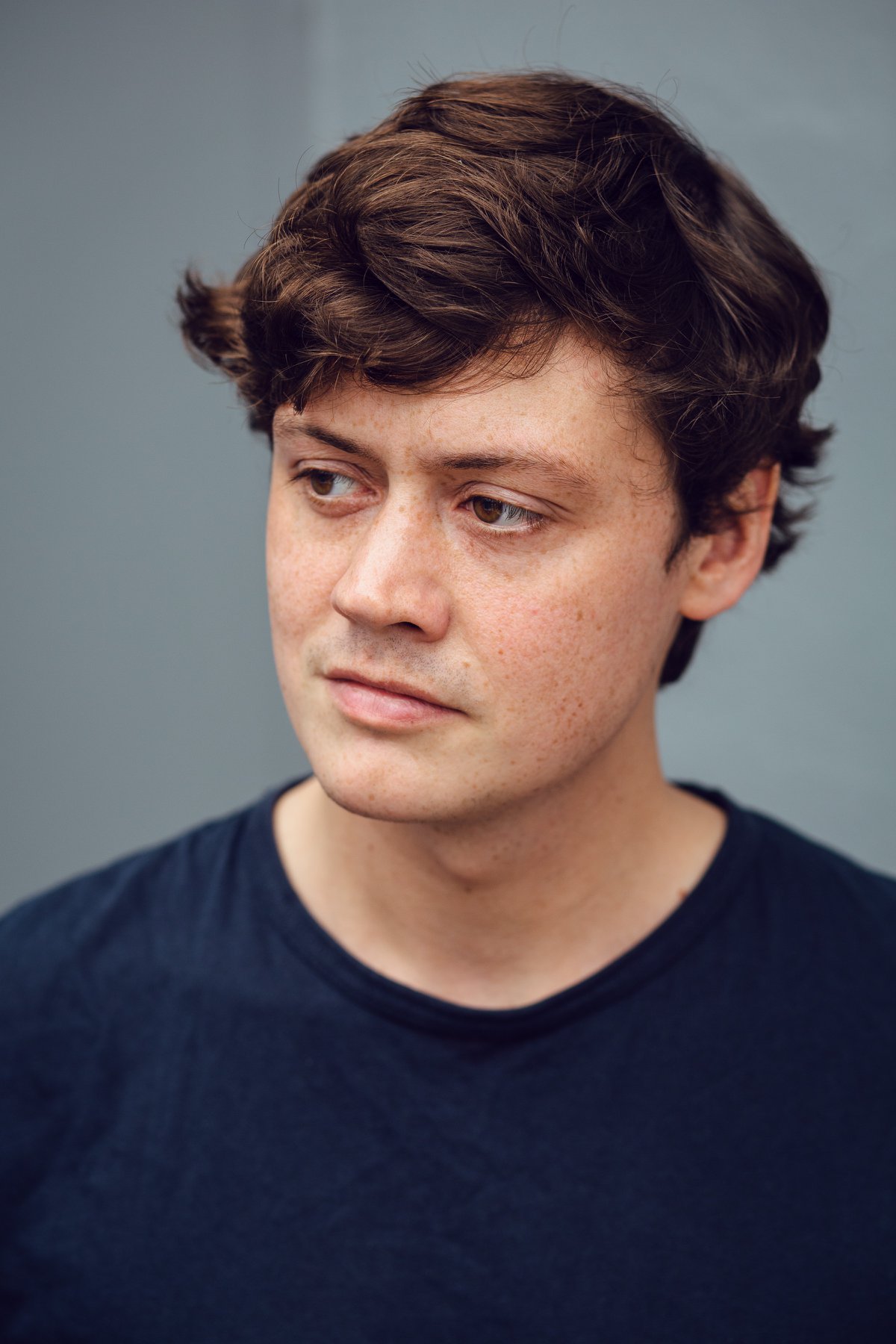 Henry NeillBaritonKontaktHANDYNUMMER:+43 6608232100www.henryneill.co.ukhneill.bar@gmail.comADRESSE:Oskar Helmer Straße 61, 23St Pölten3100INFO:Aufenthaltstitel Art.50 EUVStaatsbürgerschaft - BritischGeb. 23.11.1988C1 – Deutschkenntnisse PRIZES:Nominiert ´Best Newcomer´Opernwelt (2019)Worshipful Company of Musicians Concordia award (2017) Royal Overseas League Singing Prize (2016) AusbildungThüringen Opernstudio, Weimar2017-18Siegfried GöhritzRoyal Academy of Music, London2012 – 2016 Master of Arts, OperaMark Wildman, Ingrid SurgenorSt John`s College, Cambridge2008 - 2011Musik WissenschaftenErfahrungRoyal Opera House, Covent Garden 2022Ned Keene (Cover) – Peter Grimes Grand Theatre Génèvre/Nouvel Opéra Fribourg 2021/2022Der Mann – Der goldene Drache Clonter Festival Opera 2021Figaro – Il barbiere di SivigliaOpera North 2019Schaunard – La bohèmeOpera på Skäret 2019Papageno - Die ZauberflöteDeutsches Nationaltheater, Weimar - Ensemble 2017- 19Conte - Le Nozze di Figaro, Guglielmo - Cosi fan tutte, Papageno - Zauberflöte, Geschem - Nathan und seine Kinder (Andre Kassel) Harry - My Fair Lady, Silvano - Un ballo in Maschera, Masetto - Don Giovanni,  Angelotti - Tosca, Reinmar - TannhauserZukünftige ProjekteOpera National de LorraineFiorello – Il Barbiere di SivigliaGrand Theatre GénèvreBariton – Electric Dreams